Oglas za praksu u Službi za odnose s javnošću i saradnju sa privredom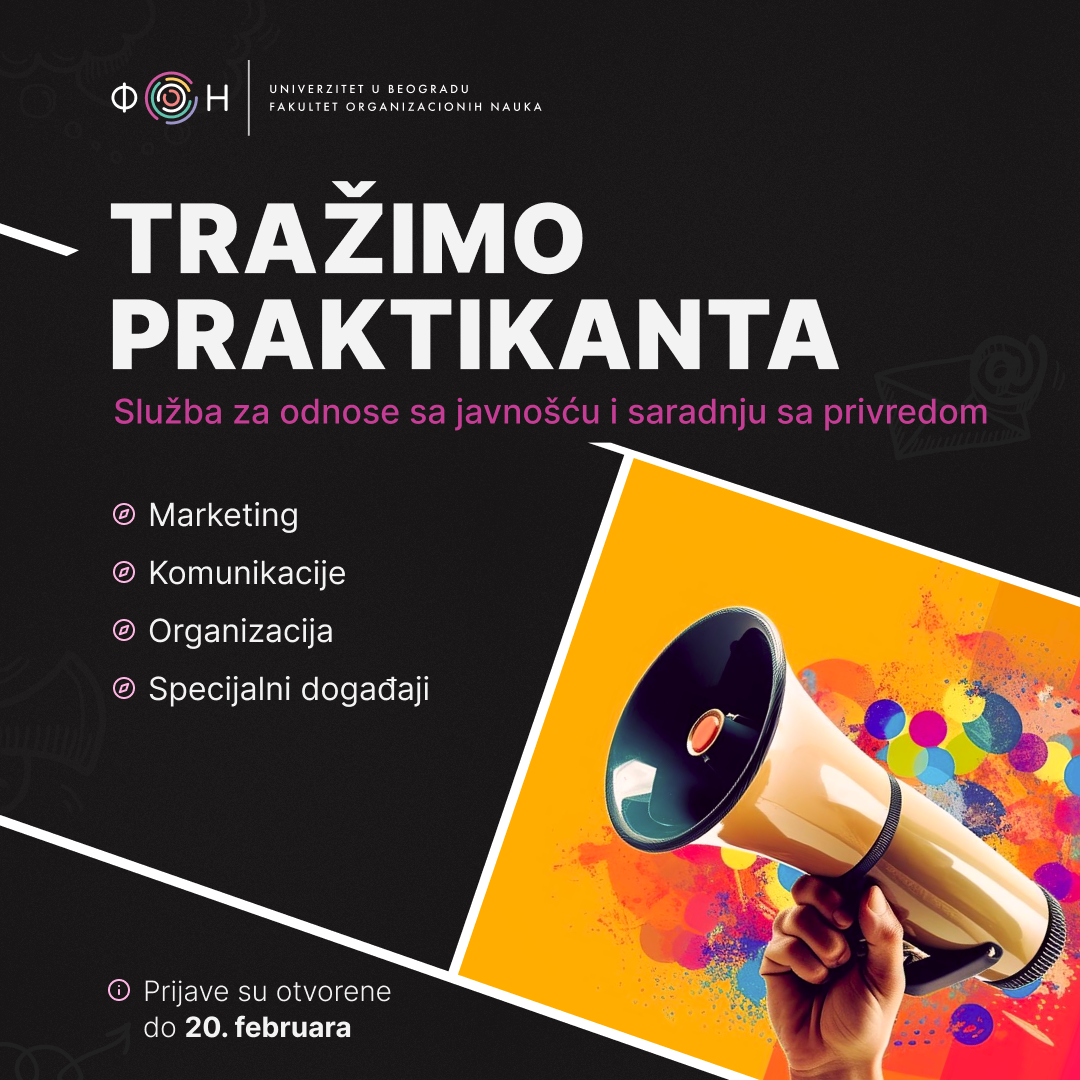 Pružamo priliku mladim, ambicioznim pojedincima zainteresovanim za sticanje praktičnog iskustva u Službi za odnose s javnošću i saradnju sa privredom. Ukoliko te interesuje rad u mladom i podržavajućem timu, ukoliko voliš dinamično okruženje i ako su kreativnost i komunikacije tvoja jača strana pozivamo te da postaneš deo našeg tima.Opis angažovanja:Rad u raznolikom i kreativnom timu: aktivno učešće u timskim aktivnostima, doprinoseći kreativnim i marketinškim strategijama.Podrška u svakodnevnim aktivnostima: asistencija u operativnim zadacima i podrška kolegama u realizaciji dnevnih aktivnosti.Asistencija u planiranju i izvođenju aktivnosti: učešće u planiranju, organizaciji i izvođenju promocija i drugih događaja.Doprinos kreiranju sadržaja: aktivno učešće u kreiranju sadržaja za društvene mreže, sa posebnim fokusom na tiktok platformu.Кomunikacija i saradnja: Održavanje aktivne komunikacije s ciljnim grupama.Fleksibilno radno okruženje.Uslovi:Student/kinja 3. ili 4. godine osnovnih ili 1. godine master studija na FON-u.Motivacija za rad u dinamičnom timskom okruženju.Izražene komunikacione veštine, kreativan pristup zadacima i organizovanost.Кako se prijaviti:CV i motivaciono pismo možete poslati do 20. februara na mejl adresu: prfon@fon.rs.Tromesečni program prakse počinje 26. februara 2024. godine.